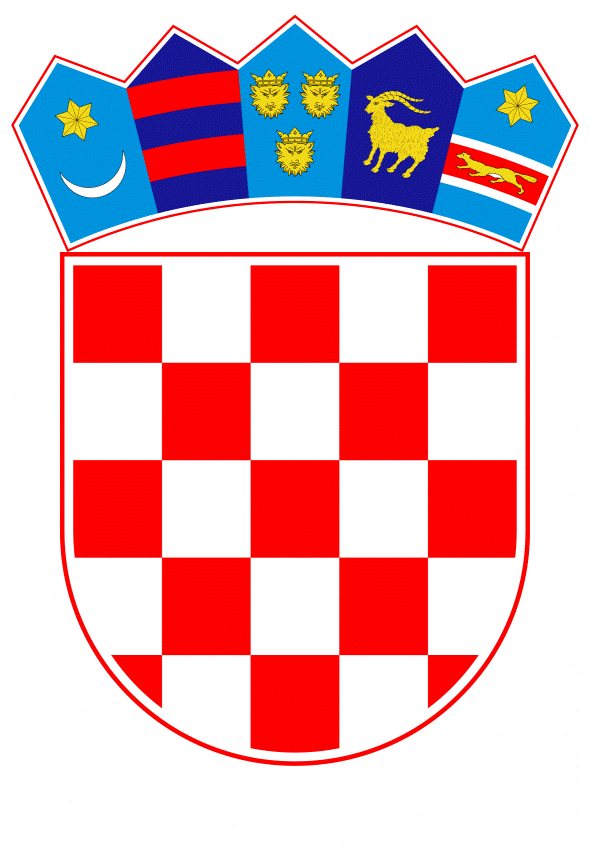 VLADA REPUBLIKE HRVATSKEZagreb, 7. studenoga 2019.______________________________________________________________________________________________________________________________________________________________________________________________________________________________PrijedlogNa temelju članka 7. Zakona o sklapanju i izvršavanju međunarodnih ugovora (Narodne novine, broj 28/96), Vlada Republike Hrvatske je na sjednici održanoj _________________2019. godine donijela  O D L U K Uo izmjenama Odluke o pokretanju postupka za sklapanje Sporazuma između Vlade Republike Hrvatske i Vijeća ministara Bosne i Hercegovine o održavanju cestovnih mostova na zajedničkoj državnoj graniciI.U Odluci o pokretanju postupka za sklapanje Sporazuma između Vlade Republike Hrvatske i Vijeća ministara Bosne i Hercegovine o održavanju cestovnih mostova na zajedničkoj državnoj granici, klase: 022-03/15-11/70, urbroja: 50301-05/16-15-2, od 3. rujna 2015. godine, naziv Odluke mijenja se i glasi: "Odluka o pokretanju postupka za sklapanje Sporazuma između Vlade Republike Hrvatske i Vijeća ministara Bosne i Hercegovine o održavanju i rekonstrukciji cestovnih mostova na državnoj granici".II.U točki I. naziv Sporazuma mijenja se i glasi: "Sporazuma između Vlade Republike Hrvatske i Vijeća ministara Bosne i Hercegovine o održavanju i rekonstrukciji cestovnih mostova na državnoj granici".III.U točki II. stavak 1. mijenja se i glasi:"Na državnoj granici između Republike Hrvatske i Bosne i Hercegovine nalazi se deset cestovnih mostova:Most u Brčkom/Gunji na M14.1 BiH/DC 214 RH, preko korita rijeke SaveMost kod Orašja/Županje na M1.8 BiH/DC55 RH, preko korita rijeke SaveMost kod Šamca/Slavonskog Šamca na M17 BiH/DC7 RH, preko korita rijeke SaveMost u Brodu/Slavonskom Brodu na M17.2 BiH/DC53 RH, preko korita rijeke SaveMost kod Gradiške/Stare Gradiške na M16 BiH/DC5 RH, preko korita rijeke SaveMost kod Dubice/Jasenovca na M14 BiH/DC47 RH, preko korita rijeke Save i UneMost u Novom Gradu/Dvoru na M4 BiH/DC6 RH, preko korita rijeke UneMost Kozarska Dubica/Hrvatska Dubica preko korita rijeke Une Most kod Velike Kladuše/Maljevac preko rijeke Maljevac i Most u mjestu Tržačka Raštela, preko rijeke Korane.".IV.Točka VII. mijenja se i glasi:"Ovlašćuje se ministar mora, prometa i infrastrukture da, u ime Vlade Republike Hrvatske, potpiše Sporazum.".V.Nacrt sporazuma iz točke V. Odluke zamjenjuje se novim Nacrtom sporazuma koji je sastavni dio ove Odluke.Klasa: 		Urbroj:		Zagreb,										      PREDSJEDNIK   									mr. sc. Andrej PlenkovićO B R A Z L O Ž E N J EKako je Odluka o pokretanju postupka za sklapanje Sporazuma između Vlade Republike Hrvatske i Vijeća ministara Bosne i Hercegovine o održavanju cestovnih mostova na zajedničkoj državnoj granici donesena 3. rujna 2015. godine, tijekom pregovora došlo je do promjena vezano za naziv nadležnog državnog tijela, kao i do promjena u samom sadržaju predmetnog Sporazuma. Ovom odlukom omogućava se ministru mora, prometa i infrastrukture da potpiše konačno usuglašeni slijedom pregovora tekst predmetnog Sporazuma.  Tijekom pregovara o tekstu Nacrta sporazuma održani su službeni sastanci izaslanstava dviju država 29. lipnja 2017. godine u Gradišci, 19. travnja 2018. godine u Zagrebu, 13. ožujka 2019. godine u Sarajevu i 18. srpnja 2019. godine u Zagrebu. Na navedenim sastancima razmotrene i raspravljene su izmjene i dopune Nacrta sporazuma te je usuglašeni konačni tekst Sporazuma parafiran od strane voditelja izaslanstava na sastanku održanom 18. srpnja 2019. godine, u Zagrebu.Sporazum se odnosi na održavanje i rekonstrukciju deset (10) cestovnih mostova i to:Most u Brčkom/Gunji na M14.1 BiH/ DC 214 RH, preko korita rijeke SaveMost kod Orašje/Županje na M1.8 BiH/DC55 RH, preko korita rijeke SaveMost kod Šamca/Slavonskog Šamca na M17 BiH/DC7 RH, preko korita rijeke SaveMost u Brodu/Slavonskom Brodu na M17.2 BiH/ DC53 RH, preko korita rijeke SaveMost kod Gradiške/Stare Gradiške na M16 BiH/DC5 RH, preko korita rijeke SaveMost kod Dubice/Jasenovca na M14 BiH/DC47 RH, preko korita rijeke Save i UneMost u Novom Gradu/Dvoru na M4 BiH/DC6 RH, preko korita rijeke UneMost Kozarska Dubica/Hrvatska Dubica preko korita rijeke UneMost kod Velike Kladuše/Maljevac preko rijeke MaljevacMost u mjestu Tržačka Raštela, preko rijeke Korane.Navedenim mostovima potrebno je osigurati kvalitetan sustav održavanja. Između dvije zemlje trenutno ne postoji sporazum koji regulira pitanje obavljanja poslova vezanih uz regulaciju prometa, redovito i izvanredno održavanje mostova, kao i eventualne rekonstrukcije mostova. Potpisivanjem predmetnog Sporazuma uredit će se u cijelosti održavanje postojećih, kao i svih budućih izgrađenih graničnih mostova na rijekama Savi, Uni, Maljevac i Korani. Kako su aktivnosti vezane uz navedene mostove u djelokrugu rada Ministarstva mora, prometa i infrastrukture predlaže se da Sporazum u ime Vlade Republike Hrvatske potpiše ministar mora, prometa i infrastrukture.Predlagatelj:Ministarstvo mora, prometa i infrastrukturePredmet:Prijedlog odluke o izmjenama Odluke o pokretanju postupka za sklapanje Sporazuma između Vlade Republike Hrvatske i Vijeća ministara Bosne i Hercegovine o održavanju cestovnih mostova na zajedničkoj državnoj granici 